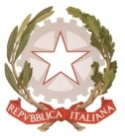 MINISTERO DELL’ISTRUZIONE, DELL’UNIVERSITA’, DELLA RICERCAUFFICIO SCOLASTICO REGIONALE PER IL LAZIOLICEO SCIENTIFICO STATALE“TALETE”Roma, 10 aprile 2018Agli AlunniAi docentiAl personale ATAAlla DSGA Sig.ra Paola LeoniSito webCIRCOLARE n. 293Oggetto: Corso di Ricerca-Azione DADA.Il corso Ricerca-Azione sul DADA, in collaborazione con il Prof. Giorgio Asquini dell’Università “La Sapienza”, prevede per il 23 aprile la somministrazione di un test di valutazione del gradimento del progetto DADA nelle classi seconde e quarte della durata di 20-25 minuti, secondo il calendario di seguito riportato: Grazie per la collaborazione						Il Dirigente scolasticoLe Funzioni strumentali							Prof.Alberto Cataneo	Prof.sse Francesca Capodiferro-Angelica Russi	                             (Firma autografa sostituita a mezzo  stampa 		                                                                                                     ai sensi dell’art. 3 comma 2 del d.lgs. n.39/1993)CLASSEORADOCENTE1 A4aALBERICO1 B3 a LUCARINI1 C2 aCARONI1 D2 aCATALDO1 E1 aNUCCETELLI1 F4 aBALESTRA1 G3 aMANIERI1H5 aTIBALDESCHI4 A5 aZAMPOGNA4 B4 aSTARA4 C5 aGALLETTA4 D2 aSIMONE4 F1 aCOMITOGIANNI4 G2 a  FICARRA4 H3 aCITTADINI4 L3 aRUSSI4 M5 aGUERRIERO4 N4 aD’AMICO